AIZA 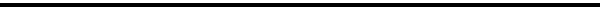 OBJECTIVESTo be able to obtain a position where knowledge, skills and attitude obtained from academic study and clinical trainings will be challenged daily and to expand my interests in the field of nursing by obtaining a sound, practical experience in a progressive organization providing career development opportunities.SUMMARY OF QUALIFICATIONSJune 2009 Nurses Licensure Examinations passer  Singapore Nursing Board RegisteredHAAD PasserIntravenous Therapy certified Well-organized and resourceful, works well with a teamAble to communicate very well both orally and in writing in EnglishAble to work under pressureComputer literateAdvocate for patients’ rights; strive to understand a patient’s needs and concerns.Develop rapport with patients, family, staff and physicians.Remain calm and professional throughout critical incidents.Hardworking and energetic; flexible; adapt easily to change of environment and work schedule.Maintain critical thinking skills essential to providing competent and dignified patient care.Got knowledge in operating the Transonic Vascular Access Monitoring machineEXPERIENCE Staff Nurse/DialysisRenal Team Dialysis Center131 Jalan Bukit Merah, SingaporeJune 8, 2015- PresentEstablishing rapport with patient, utilizing what can be learned about the family situation so that better understanding and handling of patient can be accomplished.Gathering baseline data from the patient like dry weight, access of hemodialysis route, duration of treatment, dialysis bath, dosage of heparin to be infused, usual problem encountered during hemodialysis.Checking the access site of patient for patency.Check equipment, supplies and facilities used in the care of the patients and make necessary report and recommendation for repair of needed equipment. Make inventory monthly.Check emergency drug regularly and surrender expired drugs to pharmacy.Initiating hemodialysis using different access like AV fistula, subclavian catheter and femoral catheter, maintaining patency and cleanliness of these accesses by using sterile technique.Continuous monitoring of vital signs, conditions; any signs and symptoms or reaction and progress of the patient like any damage of leakage of the dialyzer and bloodlines.Continuously observe record, report and evaluate any signs and symptoms or reaction and progress of the patient to the physician.Ensures implementation of accepted policies and procedures of the hemodialysis department and hospital.Accounts for controlled drugs.Inform head nurse on any personnel requiring attention and intervention.Promotes and sustain professional relationship/communications with other disciplines to coordinate patient’s total needs.Work closely with the medical staff especially with the nephrologists in charge to accomplish quality patient care.Participate in the technician related work like checking the water supply condition, priming the machine and proper disinfection after hemodialysis.In charge in the infection control and PPE compliance of staffsStaff Nurse/DialysisLorma Medical Center (230 Bed Capacity)October 16, 2011-May 15, 2015Establishing rapport with patient, utilizing what can be learned about the family situation so that better understanding and handling of patient can be accomplished.Gathering baseline data from the patient like dry weight, access of hemodialysis route, duration of treatment, dialysis bath, dosage of heparin to be infused, usual problem encountered during hemodialysis.Checking the access site of patient for patency.Check equipment, supplies and facilities used in the care of the patients and make necessary report and recommendation for repair of needed equipment. Make inventory monthly.Check emergency drug regularly and surrender expired drugs to pharmacy.Initiating hemodialysis using different access like AV fistula, subclavian catheter and femoral catheter, maintaining patency and cleanliness of these accesses by using sterile technique.Continuous monitoring of vital signs, conditions; any signs and symptoms or reaction and progress of the patient like any damage of leakage of the dialyzer and bloodlines.Continuously observe record, report and evaluate any signs and symptoms or reaction and progress of the patient to the physician.Ensures implementation of accepted policies and procedures of the hemodialysis department and hospital.Accounts for controlled drugs.Inform head nurse on any personnel requiring attention and intervention.Promotes and sustain professional relationship/communications with other disciplines to coordinate patient’s total needs.Work closely with the medical staff especially with the nephrologists in charge to accomplish quality patient care.Participate in the technician related work like checking the water supply condition, priming the machine and proper disinfection after hemodialysis.Attends in-service training, seminar workshop to enrich knowledge, growth and skill.Staff Nurse/In-Patient NurseLorma Medical Center (230 Bed Capacity)Carlatan, San Fernando City, La UnionApril 4, 2011-October 15, 2011WARDCarried out prescribed medical treatments/proceduresAdministered oral and IV medications/fluidsMonitored and charted patient’s condition and vital signsProvided bedside care and assisted in personal hygiene care of the patientsProvided client and family health teachings such as medication discharge instructions.Worked closely with the physician and members of the healthcare team to provide optimal patient care ERProvided immediate care to patients in situations such as motor vehicle accidentsAssisted in minor operation proceduresAnswered incoming calls, obtained and registered medical records of admitted and walk-in patientsEDUCATIONAL BACKGROUNDTertiary			Bachelor of Science in Nursing				Lorma Colleges				Carlatan, San Fernando City, La Union				March 28, 2009	Secondary			Saint Louis College Regular High				San Fernando City, La Union				April 13, 2005Elementary			Felkris Grade School				Lingsat, San Fernando City, La Union				March 31, 2001LICENSES/CERTIFICATIONSRegistered Nurse Philippines-Certified Renal Nurse-Health Authority Abu Dhabi Examination- PASSED June 2014Singapore Nursing Board Registered-TRAININGS and SEMINARS ATTENDEDBasic Life SupportBy: Lentor Training CentreVertex 33 Ubi Ave 3 #03-10/11 Singapore (408868)June 10, 20155008S Online HF/HDF System Operator’s TrainingBy: Fresenius Medical CareLorma Medical Center Heliport City of San Fernando La UnionJanuary 25, 2015Basic Life Support Course By: American Safety & Health Institute      ILEAD Training Center, Baguio City      December 10, 2014Advanced Cardiac Life SupportBy: American Safety & Health Institute      ILEAD Training Center, Baguio City           December 10-11, 201421st Post Graduate SeminarNational Kidney and Transplant InstituteEast Avenue, Diliman, Quezon City
PhilippinesOctober 17-18, 2014Peritoneal Dialysis Nurses TrainingBy: Fresenius Medical CareLorma Medical Center Heliport City of San Fernando La UnionSeptember 14, 2014Vascular Access Care and ManagementBy: Renal Nurses Association PhilippinesLorma CollegesCity of San Fernando, La UnionSeptember 14, 2014Hemodialysis Training ProgramBy: Philippine Kidney Dialysis Foundation      Quezon City, Philippines         January 4-February 5, 2010Basic Intravenous Therapy for Nurses       By: Association of Nursing Service Administrators of the Philippines      Ilocos Training and Regional Medical Center         October 16-18, 2009Job Seeker First Name / CV No: 1716138Click to send CV No & get contact details of candidate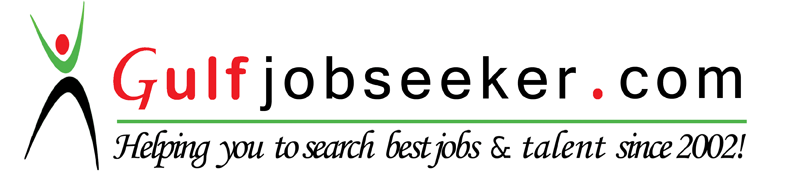 